How to Use CheckMyWorkStep 1:On your Home Page click the word Links located at the top. 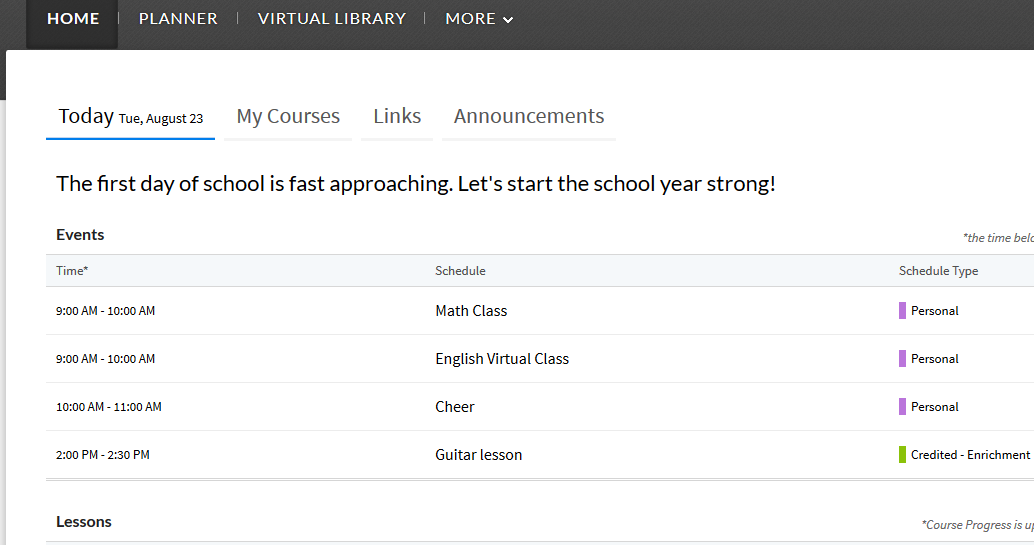 Step 2: When the menu list appears, click CheckMyWork.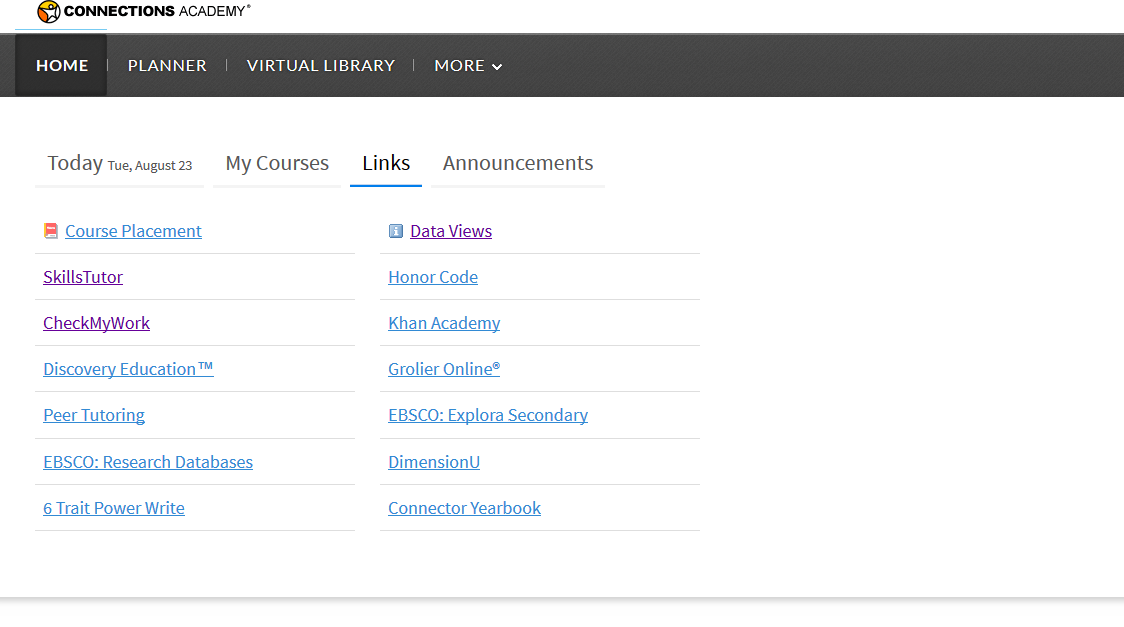 Step 3:Here you will see your submission page.  Choose the section you are submitting for by clicking the drop down arrow.Enter a title for the assignment (include Unit and lesson #)Either upload or copy and paste document in the MyWork sectionClick Submit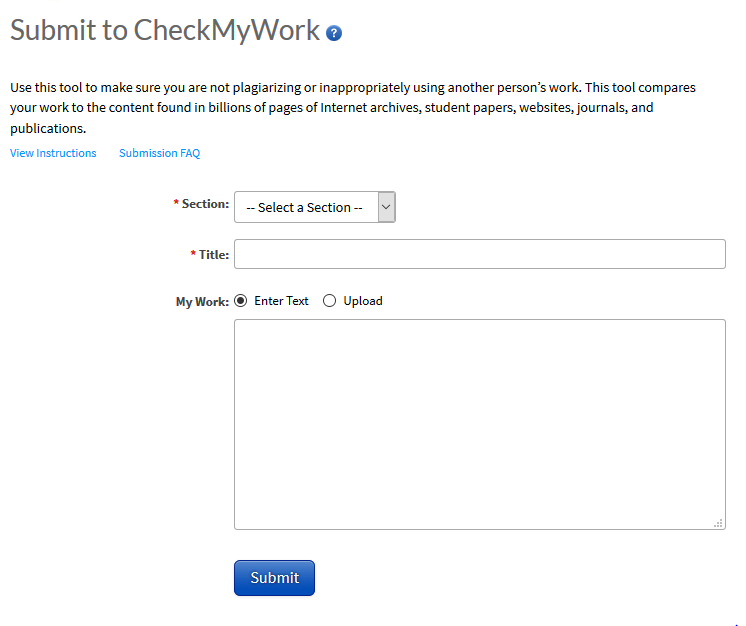 Step 4:After submitting, an Originality Report link will come up.  Copy this link and include with your test and portfolio submissions.  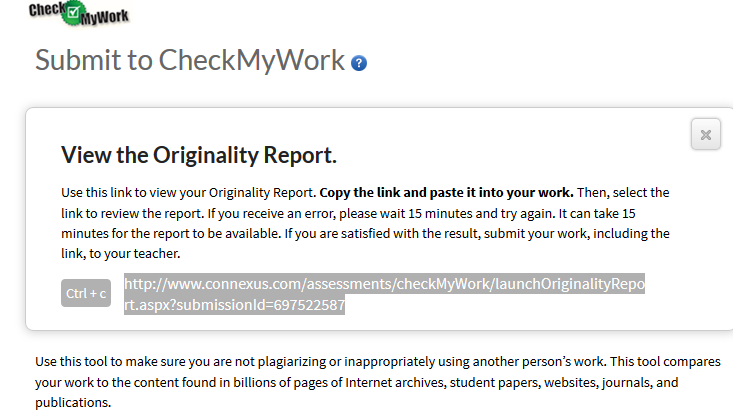 FYI – It takes several minutes for the report to be ready. If you get a strange message when you click on the link generated by CheckMyWork, it does not mean it didn’t work, it’s just not ready.  Wait a few minutes and refresh the page. If a link was generated your submission worked!